                                                             January 2024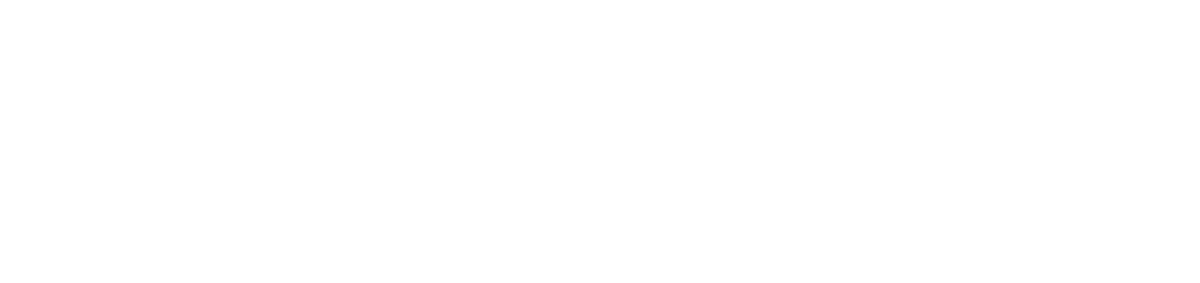 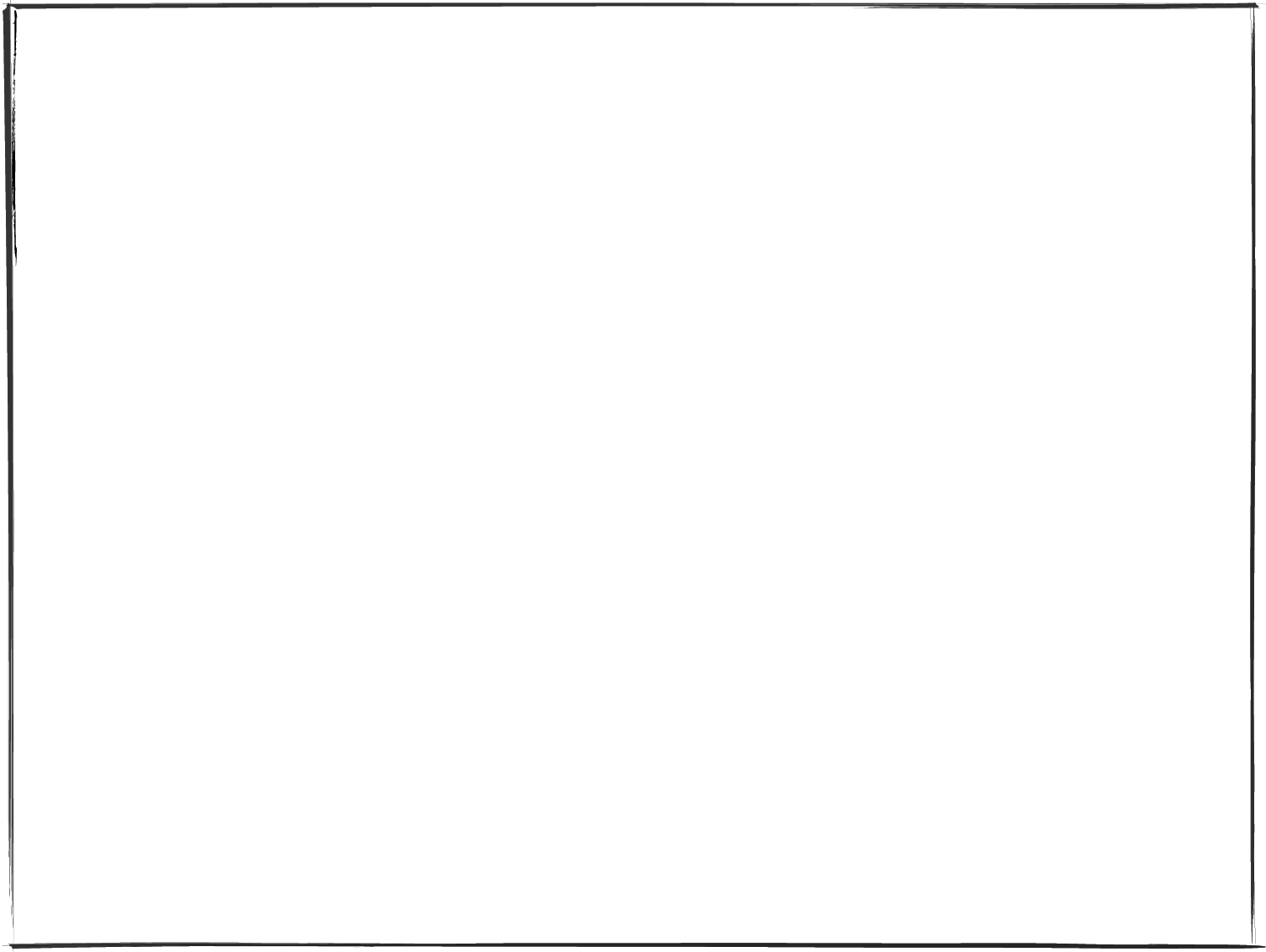                                                              FEBRUARY 2024                                                             March 2024                                                             April 2024                                                             MAY 2024                                                             JUNE 2024                                                             JULy 2024                                                             AUGUST 2024                                                             SEPTember 2024                                                             October 2024                                                             November 2024                                                             DEcember 2024Sunday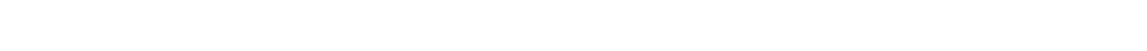 MondayTuesdayWednesdayThursdayFridaySaturday12345678910111213141516171819202122232425262728293031SundayMondayTuesdayWednesdayThursdayFridaySaturday1234567891011121314151617181920212223242526272829SundayMondayTuesdayWednesdayThursdayFridaySaturday12345678910111213141516171819202122232425262728293031SundayMondayTuesdayWednesdayThursdayFridaySaturday123456789101112131415161718192021222324252627282930SundayMondayTuesdayWednesdayThursdayFridaySaturday12345678910111213141516171819202122232425262728293031SundayMondayTuesdayWednesdayThursdayFridaySaturday123456789101112131415161718192021222324252627282930SundayMondayTuesdayWednesdayThursdayFridaySaturday12345678910111213141516171819202122232425262728293031SundayMondayTuesdayWednesdayThursdayFridaySaturday12345678910111213141516171819202122232425262728293031SundayMondayTuesdayWednesdayThursdayFridaySaturday123456789101112131415161718192021222324252627282930SundayMondayTuesdayWednesdayThursdayFridaySaturday12345678910111213141516171819202122232425262728293031SundayMondayTuesdayWednesdayThursdayFridaySaturday123456789101112131415161718192021222324252627282930SundayMondayTuesdayWednesdayThursdayFridaySaturday12345678910111213141516171819202122232425262728293031